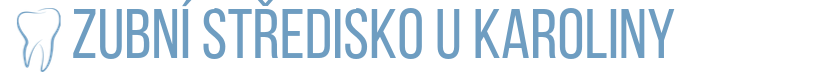 Zubní středisko u Karoliny, s.r.o., IČ: 277 63 684, Švabinského 1937/15, Moravská Ostrava, 702 00, tel.: +420 606 283 393, e-mail: instrumentarka@zubniukaroliny.czspisová značka: C 51189 vedená u Krajského soudu v OstravěPřihláška na školení pro zdravotní sestry, zubní instrumentářky a asistentky v Ostravě dne 27.5.2023Jméno a příjmení (titul), název firmy ( fakturační údaje): ………………………………………………………………...……………………………………………………………………………………………………………………………………………………….Adresa bydliště nebo sídlo ordinace: ………………………………………………………………………………………………. …………….…………………………………………………..……………………………………………………………………………………..IČ: …………………………………Telefon: ………………………………… E-mail: …………………………………………………………………………………………………………………	                ………………………………………………………………..		Datum							   Podpis a razítko